КАЛЕНДАРЬ                                                                                  ПРЕДСТОЯЩИХ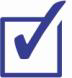 ВЫБОРОВ                 2017 годДополнительные выборы депутата Законодательного собрания Ленинградской области шестого созыва по Кировскому одномандатному избирательному округу №92018 годВыборы Президента Российской Федерации2019 годВыборы депутатов представительных органов местного самоуправленияКировского муниципального района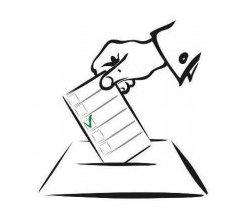 Но будущее Родины, детей,Твоих потомков, даже судьбы векаЗависят от активности твоейКак избирателя и просто человека.Дорогой друг!    Тебе исполнилось 18 лет и ты можешь реализовать одно из своих конституционных прав – право избирать и быть избранным в органы государственной власти и органы местного самоуправления. Участие в голосовании  – это показатель гражданской зрелости человека. Реализация данного права позволит тебе участвовать в судьбе своей страны, области, района. Любой выбор человека - это сложное и ответственное дело. Становление настоящего человека начинается с умения принять решение, сделать свой выбор. Мы уверены, что ты достойно справишься с этой задачей.Мы надеемся, что ты будешь достойным гражданином и избирателем, обязательно придешь на избирательный участок, потому что твой голос важен для твоего будущего, будущего твоих друзей и близких.Гимн Кировского муниципального района Ленинградской областиКировская земля – Приладожские красоты,Здесь Петровы полки за Орешек дрались на Неве.Кировская земля – Синявинские высоты,Где потомки негромко споют эту песню тебеКрепни! Живи! И радуй!Славься и величай!Ярче небесных радуг,Земля моя просияй!Кировская земля – Зеленый пояс славы,Здесь Нева как купель в Петербург свои воды несет…Кировская земля – прорванная блокада…Ты спасла Ленинград, о тебе мое сердце поет…Крепни! Живи! И радуй!Славься и величай!Ярче небесных радуг,Земля моя просияй!Кировская земля, для людских поколений грядущихБудь опорой во всем: в добрых помыслах, в трудной судьбе…Кировская земля, вновь услышишь ты голос поющий,Голос мой над Невой, что поет эту песню тебе…Крепни! Живи! И радуй!Славься и величай!Ярче небесных радуг,Земля моя просияй!Кировская земля – Ленинградская область, Россия…Адрес прост, и вовек мне не надо других  адресов.Кировская земля, тебе посвящаю стихи я…Да прославит тебя жизнь твоих дочерей и сынов…Крепни! Живи! И радуй!Славься и величай!Ярче небесных радуг,                               Земля моя просияй!   Молодому избирателю необходимо знать1. Право избирать имеет  гражданин Российской Федерации, достигший возраста 18 лет.2. Участие в выборах - дело добровольное, ответственность за неучастие в выборах законом  не предусмотрена.3. Выборы проводятся в Единый день голосования,   второе воскресенье сентября года, в котором проводятся выборы.4. Избиратель голосует   на том  избирательном участке,  где он зарегистрирован по месту жительства.5. Избиратель голосует лично, голосование за других избирателей  законом не допускается.6. Для получения избирательного бюллетеня на избирательном участке предъявляется паспорт или иной документ, определённый законом.7. Если твоей фамилии не окажется в списке избирателей в день голосования, необходимо предъявить  паспорт члену участковой комиссии с отметкой о регистрации и тебя включат в список избирателей. 8. Избирательный бюллетень заполняется в кабине для тайного голосования. Проставляется любой знак в квадрате напротив фамилии кандидата или партии.9. На избирательном участке размещается  информация о кандидатах и образец заполнения избирательного бюллетеня.10. Если избирателем допущена ошибка при заполнении бюллетеня, необходимо обратиться к члену участковой избирательной комиссии и попросить выдать другой бюллетень. 11. Избирательные бюллетени опускаются в стационарные ящики для голосования.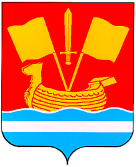 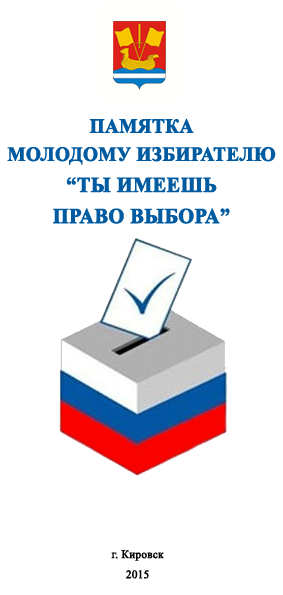 Памятка молодому избирателю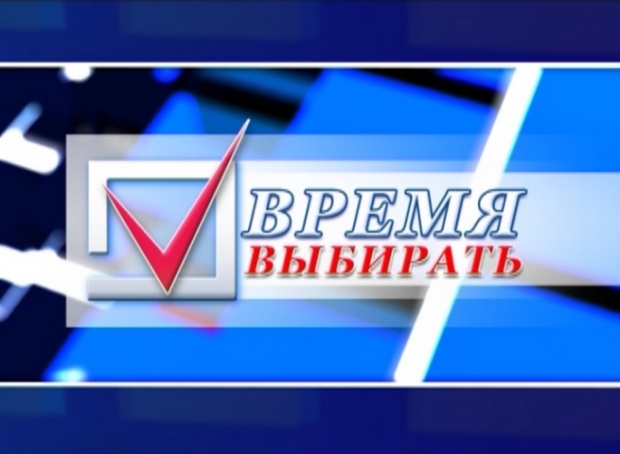 Территориальная избирательная комиссияКировского муниципального района2017 год  Основные сайты о выборах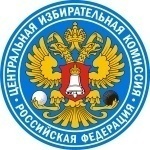 http://www.cikrf.ruЦентральная избирательная комиссия Российской ФедерацииНа сайте размещается информация о деятельности ЦИК России, состоявшихся и назначенных выборах и  референдумах в РФ, законодательство, раздел для молодежи, а также другая интересная информация.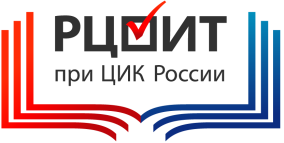 http://www.rcoit.ruРоссийский центр обучения избирательным технологиям при ЦИК РФОбеспечивает работу в области повышения правовой культуры избирателей, обучение организаторов выборов и референдумов.Можно найти следующую информацию:- Школа молодого кандидата- Школа молодого избирателя- Школа участковой комиссииhttp://www.leningrad-reg.izbirkom.ru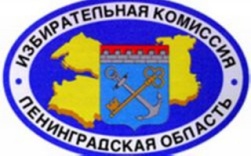 Информационный портал Избирательной комиссии Ленинградской областиНа Портале размещена актуальная информация о деятельности комиссии, ее составе, планах, контактах.http://kirovsk.lenobl.ru/ (раздел «Избирательная комиссия»)ТИК Кировского муниципального районаИнформация о деятельности и мероприятиях, проводимых ТИК.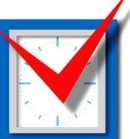 http://vk.com/club69314612 Группа «Молодежный Леноблизбирком» Информация о мероприятиях по повышению правовой культуры избирателей. 